Comitato SindaciStrada Statale N. 118 Corleonese Agrigentina 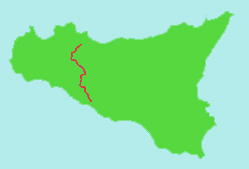 Onorevole Marco FalconeAssessorato Regionale Infrastrutture - Regione Siciliana Ing. Raffaele Celia Direttore regionale ANAS E p.c.                                Onorevole Mara CarfagnaMinistra per il Sud e la Coesione territorialeOnorevole Enrico GiovanniniMinistro delle infrastrutture e della mobilità sostenibiliOnorevole Giovanni Carlo Cancelleri Sottosegretario del Ministero delle infrastrutture e della mobilità sostenibili Onorevole Nello MusumeciPresidente della Regione SiciliaOnorevole Gaetano ArmaoAssessore Regionale al Bilancio - Regione SicilianaOggetto: Richiesta di interventi di manutenzione straordinaria della Strada Statale 118 Corleonese Agrigentina da Corleone alla Valle dei Templi di Agrigento e del tracciato della Strada Statale 188 da Corleone a Ribera.I Sindaci dei Comuni di Agrigento, Corleone, Alessandria della Rocca, Marineo, Prizzi, Palazzo Adriano, Bivona, Raffadali, Joppolo Giancaxio, Santa Elisabetta, Lucca sicula, Chiusa Sclafani, Giuliana, Campofiorito, Contessa Entellina, Santo Stefano di Quisquina, Cianciana, Burgio.Con la presente sollecitano, nel breve termine, un intervento di manutenzione straordinaria sull’intero tracciato della 118 da Corleone alla Valle dei Templi di Agrigento e del tracciato della Strada Statale 188 da Corleone a Ribera.I sindaci ribadiscono la necessità di programmare nel breve, medio e lungo termine anche gli interventi più radicali di ammodernamento, per restituire ai territori dell’entroterra dell’Agrigentino e del Palermitano un’infrastruttura precondizione di un nuovo modello di sviluppo sostenibile, che mette in rete i comuni sicani tra di loro e con le grandi infrastrutture dell’isola, verso porti e aeroporti.Nel ribadire le motivazioni della necessità Si richiamano le motivazioni socio-economiche che sono a fondamento della presente richiesta, e che sono ampiamente illustrate nel documento sottoscritto dai sindaci a Ficuzza il 26 luglio 2021, che alleghiamo alla presente.Sicuri in un Vostro favorevole accoglimento, porgiamo Distinti salutiI SindaciFrancesco Miccichè, Sindaco di AgrigentoGiovanna Bubello, Sindaco di Alessandria della RoccaTommaso Di Giorgio, Sindaco di BisacquinoMilko Cinà, Sindaco di BivonaFrancesco Matinella, Sindaco di BurgioGiuseppe Oddo, Sindaco di CampofioritoFrancesco Di Giorgio, Sindaco di Chiusa SclafaniFrancesco Martorana, Sindaco di CiancianaLeonardo Spera, Sindaco di Contessa EntellinaNicolò Nicolosi, Sindaco di CorleoneFrancesco Scarpinato, Sindaco di GiulianaAngelo Giuseppe Portella, Sindaco di Joppolo GiancaxioSalvatore Dazzo, Sindaco di Lucca siculaFrancesco Ribaudo, Sindaco di MarineoNicola Granà, Sindaco di Palazzo Adriano Luigi Vallone, Sindaco di PrizziSilvio Marcello Maria Cuffaro, Sindaco di RaffadaliDomenico Gueli, Sindaco di Santa ElisabettaFrancesco Cacciatore, Sindaco di Santo Stefano di Quisquina